İÇİNDEKİLER1.	GİRİŞ	32.	MÜFREDAT TANITIMI	33.	TEMEL YETKİNLİKLER	44.	ÖĞRENME VE ÖĞRETME YÖNTEMLERİ	115.	EĞİTİM STANDARTLARI	156.	ROTASYON HEDEFLERİ	167.	ÖLÇME VE DEĞERLENDİRME	178.	KAYNAKÇA	17GİRİŞGöğüs Cerrahisi erişkin ve çocuk yaş grubunda; akciğer, mediasten, diafragma, özofagus, trakea, plevra,  göğüs duvarı ve travmalarını ilgilendiren cerrahi bir branştır. Göğüs cerrahisi eğitimini tamamlamış bir uzmanın bağımsız olarak göğüs cerrahisini ilgilendiren hastalıkların tanısını koyabilecek,  tıbbi ve cerrahi tedaviyi gerçekleştirerek postoperatif dönemde takibini ve gelişebilecek komplikasyonların tedavisini yapabilecek düzeyde yetişmiş olması amaçlanır. Bir göğüs cerrahında olması beklenen diğer özellikler; konusuna giren hastalıklardan korunma yöntemlerini bilmesi, iyi bir iletişimci, iş arkadaşı, yönetici, sağlık danışmanı, araştırıcı ve sorgulayıcı bilim adamı niteliklerine sahip olmasıdır. Ayrıca göğüs cerrahı hastasını tedavi etmek için tüm dürüstlüğü, bilgi ve ilgisiyle en üst düzeyde hastasıyla ilgilenmeli ve etik değerleri korumalıdır.MÜFREDAT TANITIMIMüfredatın Amacı ve HedefleriUzmanlık eğitimi süresince; 1. Uzmanlık alanı ile ilişkili temel bilgileri, tanı ve tedaviye yönelik seçenekleri ve uygulama yöntemlerini vermek,2. Klinik dönemi ve uzun süreli izlemi de içeren klinik sonrasına ait bilgileri kazandırmak,3. Acil öncelikli problemlerin ayırt edilmesini ve doğru yaklaşım biçimlerinin öğretilmesini sağlamak,4. Ekip çalışması ve kendi kendine eğitimi sürdürme yeteneğini kazandırmak,5. Bilimsel metodoloji ve bilimsel makale sunum ve yazım şekillerini göstermek, araştırma programı ve proje hazırlama konusunda donanım kazandırmak,6. Uzmanlık alanının Ulusal Sağlık Sistemi içindeki yerinin anlaşılmasını sağlamak, karar alma sürecinde bir yardımcı yöntem olarak, klinik uygulamanın sosyoekonomik yönü hakkında bilgi vermek, sağlık sisteminin diğer unsurları ile koordinasyonuna yönelik gerekli bilgileri aktarmak,10. Uzmanlık öğrencilerini mezuniyet sonrası profesyonel ve kişisel olgunluğa ulaştırmak. Yaş, cinsiyet, din, ırk ve kültür ayırımı yapmaksızın her hastaya sorumlu ve uygun davranış gösterebilme, dürüst, doğru ve şefkatle bakım verme yeteneğini ve donanımını kazandırmaktır.Müfredat Çalışmasının Tarihsel Süreci2010 yılında Antalya’da toplanan birinci dönem TUKMOS Göğüs Cerrahisi komisyonu tarafından Göğüs Cerrahisi taslak müfredatı oluşturulmuş, takiben 2011 yılında Ankara’da aynı komisyon tarafından müfredat v.1.0 haline çevrilmiştir. Mayıs 2013’de TUKMOS ikinci dönem Göğüs Cerrahisi komisyonu tarafından Göğüs Cerrahisi çekirdek müfredatı v.2.0 oluşturulmuştur; üyeler: Prof. Dr. Akın Eraslan Balcı, Prof. Dr. Cengiz Gebitekin, Prof. Dr. Nurettin Karaoğlanoğlu, Prof. Dr. Ömer Soysal Kılıç, Prof. Dr. Şevket Kavukçu, Doç. Dr. Alper Gözübüyük, Doç. Dr. Suat Gezer’dir. 10.11.2014 tarihinde, Prof. Dr. Alper Toker, Prof. Dr. Akif Turna, Prof. Dr. Cengiz Gebitekin, Prof. Dr. Hasan Şevket Kavukçu, Prof. Dr. Nurettin Karaoğlanoğlu, Prof. Dr. Ömer Soysal, Prof. Dr. Tamer Altınok, Doç. Dr. Mehmet Oğuzhan Özyurtkan, Doç. Dr. Suat Gezer’in katılımıyla v.2.0. çekirdek müfredatı revize edilerek v.2.1 müfredat taslağı oluşturulmuştur.Uzmanlık Eğitimi Süreci	Göğüs cerrahisi uzmanlık eğitimi mevzuata uygun yapılmaktadır. Eğitim süresi 5 (beş) yıldır. Kariyer OlasılıklarıBu uzmanlık eğitimi tamamlandığında Göğüs Cerrahisi unvanı kazanan kişi ülkemizde kamu kurum ve kuruluşlarında, özel sektörde göğüs cerrahisi alanında ayrıca biomedikal endüstride ve diplomamızın eş değer bulunduğu diğer ülkelerde çalışabilir, akademik kariyer yapabilir.TEMEL YETKİNLİKLER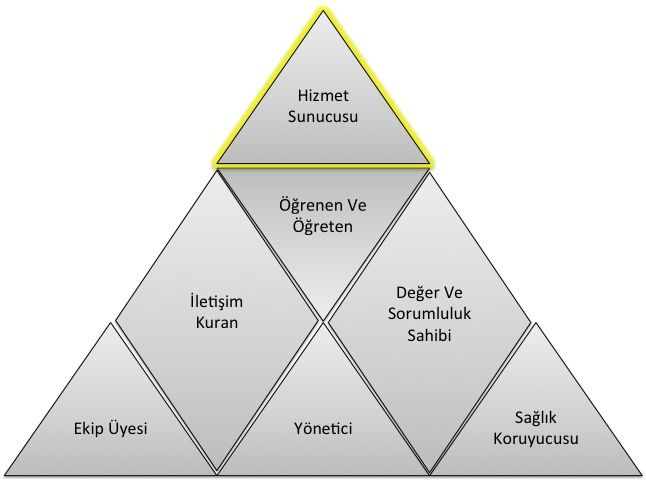 Yetkinlik, bir uzmanın bir iş ya da işlemin gerektiği gibi yapılabilmesi için kritik değer taşıyan, eğitim ve öğretim yoluyla kazanılıp iyileştirilebilen, gözlenip ölçülebilen, özellikleri daha önceden tarif edilmiş olan, bilgi, beceri, tutum ve davranışların toplamıdır. Yetkinlikler 7 temel alanda toplanmışlardır. Her bir temel yetkinlik alanı, uzmanın ayrı bir rolünü temsil eder (Şekil 1). Yedinci temel alan olan Hizmet Sunucusu alanına ait yetkinlikler klinik yetkinlikler ve girişimsel yetkinlikler olarak ikiye ayrılırlar. Sağlık hizmeti sunumu ile doğrudan ilişkili Hizmet Sunucusu alanını oluşturan yetkinlikler diğer 6 temel alana ait yetkinlikler olmadan gerçek anlamlarını kazanamazlar ve verimli bir şekilde kullanılamazlar. Başka bir deyişle 6 temel alandaki yetkinlikler, uzmanın “Hizmet Sunucusu” alanındaki yetkinliklerini sosyal ortamda hasta ve toplum merkezli ve etkin bir şekilde kullanması için kazanılması gereken yetkinliklerdir. Bir uzmanlık dalındaki eğitim sürecinde kazanılan bu 7 temel alana ait yetkinlikler uyumlu bir şekilde kullanılabildiğinde yeterlilikten bahsedilebilir. Bu temel yetkinlik alanları aşağıda listelenmiştir;YöneticiEkip ÜyesiSağlık Koruyucusu İletişim Kuran  Değer ve Sorumluluk Sahibi Öğrenen ve Öğreten Hizmet SunucusuHizmet sunucusu temel yetkinlik alanındaki yetkinlikler, kullanılış yerlerine göre iki türdür: Klinik Yetkinlik: Bilgiyi, kişisel, sosyal ve/veya metodolojik becerileri tıbbi kararlar konusunda kullanabilme yeteneğidir; Girişimsel Yetkinlik: Bilgiyi, kişisel, sosyal ve/veya metodolojik becerileri tıbbi girişimler konusunda kullanabilme yeteneğidir. 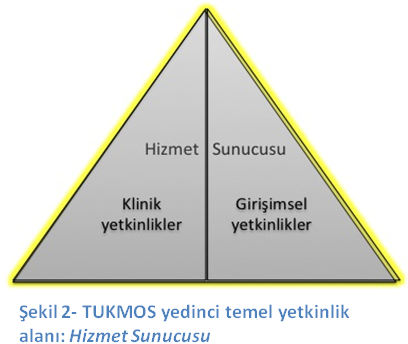 Klinik ve girişimsel yetkinlikler edinilirken ve uygulanırken Temel Yetkinlik alanlarında belirtilen diğer yetkinliklerle uyum içinde olmalı ve uzmanlığa özel klinik karar süreçlerini kolaylaştırmalıdır. KLİNİK YETKİNLİKLERUzman Hekim aşağıda listelenmiş klinik yetkinlikleri ve eğitimi boyunca edindiği diğer bütünleyici “temel yetkinlikleri” eş zamanlı ve uygun şekilde kullanarak uygular.KLİNİK YETKİNLİK İÇİN KULLANILAN TANIMLAR VE KISALTMALARIKlinik yetkinlikler için; üç ana düzey ve iki adet ek düzey tanımlanmıştır. Öğrencinin ulaşması gereken düzeyler bu üç ana düzeyden birini mutlaka içermelidir. T, ETT ve TT düzeyleri A ve K ile birlikte kodlanabilirken B düzeyi sadece K düzeyi ile birlikte kodlanabilir. B, T, ETT ve TT düzeyleri birbirlerini kapsadıkları için birlikte kodlanamazlar.B: Hastalığa ön tanı koyma ve gerekli durumda hastaya zarar vermeyecek şekilde ve doğru zamanda, doğru yere sevk edebilecek bilgiye sahip olma düzeyini ifade eder.T: Hastaya tanı koyma ve sonrasında tedavi için yönlendirebilme düzeyini ifade eder.ETT: Ekip çalışması yaparak hastanın tanı ve tedavisinin tüm sürecini yönetebilme düzeyini ifade eder.TT: Ekip çalışmasının gerektirdiği durumlar dışında herhangi bir desteğe gereksinim duymadan hastanın tanı ve tedavisinin tüm sürecini yönetebilme düzeyini ifade eder.Klinik yetkinliklerde bu düzeylere ek olarak gerekli durumlar için A ve K yetkinlik düzeyleri eklenmektedir:A: Hastanın acil durum tanısını koymak ve hastalığa özel acil tedavi girişimini uygulayabilme düzeyini ifade eder.K: Hastanın birincil, ikincil ve üçüncül korunma gereksinimlerini tanımlamayı ve gerekli koruyucu önlemleri alabilme düzeyini ifade eder. GİRİŞİMSEL YETKİNLİKLERUzman Hekim aşağıda listelenmiş girişimsel yetkinlikleri ve eğitimi boyunca edindiği diğer bütünleyici “temel yetkinlikleri” eş zamanlı ve uygun şekilde kullanarak uygular.GİRİŞİMSEL YETKİNLİK İÇİN KULLANILAN TANIMLAR VE KISALTMALARIGirişimsel Yetkinlikler için dört düzey tanımlanmıştır.1: Girişimin nasıl yapıldığı konusunda bilgi sahibi olma ve bu konuda gerektiğinde açıklama yapabilme düzeyini ifade eder. 2: Acil bir durumda, kılavuz veya yönerge eşliğinde veya gözetim ve denetim altında bu girişimi yapabilme düzeyini ifade eder.3: Karmaşık olmayan, sık görülen tipik olgularda girişimi uygulayabilme düzeyini ifade eder.4: Karmaşık olsun veya olmasın her tür olguda girişimi uygulayabilme düzeyini ifade eder.ÖĞRENME VE ÖĞRETME YÖNTEMLERİTUKMOS çekirdek eğitim müfredatı hazırlama kılavuzu v1.1 de kullanılan öğrenme ve öğretme yöntemleri uygulanmıştır.TUKMOS tarafından önerilen öğrenme ve öğretme yöntemleri üçe ayrılmaktadır: “Yapılandırılmış Eğitim Etkinlikleri” (YE), “Uygulamalı Eğitim Etkinlikleri” (UE) ve “Bağımsız ve Keşfederek Öğrenme Etkinlikleri” (BE). Yapılandırılmış Eğitim Etkinlikleri (YE)SunumBir konu hakkında görsel işitsel araç kullanılarak yapılan anlatımlardır. Genel olarak nadir veya çok nadir görülen konular/durumlar hakkında veya sık görülen konu/durumların yeni gelişmeleri hakkında kullanılan bir yöntemdir. Bu yöntemde eğitici öğrencide eksik olduğunu bildiği bir konuda ve öğrencinin pasif olduğu bir durumda anlatımda bulunur. Sunum etkileşimli olabilir veya hiç etkileşim olmayabilir. SeminerSık görülmeyen bir konu hakkında deneyimli birinin konuyu kendi deneyimlerini de yansıtarak anlatması ve anlatılan konunun karşılıklı soru ve cevaplar ile geçmesidir. Sunumdan farkı konuyu dinleyenlerin de kendi deneyimleri doğrultusunda anlatıcı ile karşılıklı etkileşim içinde olmasıdır. Seminer karşılıklı diyalogların yoğun olduğu, deneyimlerin yargılanmadan paylaşıldığı ve farklı düzeylerde kişilerin aynı konu hakkında farklı düzeydeki sorular ile eksik yanlarını tamamlayabildikleri bir eğitim etkinliğidir.Olgu tartışmasıBir veya birkaç sık görülen olgunun konu edildiği bir küçük grup eğitim aktivitesidir. Bu eğitim aktivitesinin hedefi, farklı düzeydeki kişilerin bir olgunun çözümlenmesi sürecini tartışmalarını sağlayarak, tüm katılımcıların kendi eksik veya hatalı yanlarını fark etmelerini sağlamak ve eksiklerini tamamlamaktır. Bu olgularda bulunan hastalık veya durumlar ile ilgili bilgi eksikliklerinin küçük gruplarda tartışılması ile tamamlanması veya yanlış bilgilerin düzeltilmesi sağlanır. Ayrıca aynı durum ile ilgili çok sayıda olgunun çözümlenmesi yoluyla aynı bilginin farklı durumlarda nasıl kullanılacağı konusunda deneyim kazandırır. Olgunun/ların basamaklı olarak sunulması ve her basamak için fikir üretilmesi ile sürdürülür. Eğitici her basamakta doğru bilgiyi verir ve doğru kararı açıklar.Makale tartışmasıMakalenin kanıt düzeyinin anlaşılması, bir uygulamanın kanıta dayandırılması ve bir konuda yeni bilgilere ulaşılması amacıyla gerçekleştirilen bir küçük grup etkinliğidir. Makalenin tüm bölümleri sırası ile okunur ve metodolojik açıdan doğruluğu ve klinik uygulamaya yansıması ile ilgili fikir üretilmesi ve gerektiğinde eleştirilmesi ile sürdürülür. Eğitici her basamakta doğru bilgiyi verir ve doğru kararı açıklar. Uzman adayına, benzer çalışmalar planlayabilmesi için problemleri bilimsel yöntemlerle analiz etme, sorgulama, sonuçları tartışma ve bir yayın haline dönüştürme becerisi kazandırılır.Dosya tartışmasıSık görülmeyen olgular ya da sık görülen olguların daha nadir görülen farklı şekilleri hakkında bilgi edinilmesi, hatırlanması ve kullanılmasını amaçlayan bir eğitim yöntemidir. Eğitici, dosya üzerinden yazı, rapor, görüntü ve diğer dosya eklerini kullanarak, öğrencinin olgu hakkında her basamakta karar almasını sağlar ve aldığı kararlar hakkında geribildirim verir. Geribildirimler öğrencinin doğru kararlarını devam ettirmesi ve gelişmesi gereken kararlarının açık ve anlaşılır bir biçimde ifade edilerek geliştirmesi amacıyla yapılır.KonseyOlgunun/ların farklı disiplinler ile birlikte değerlendirilmesi sürecidir. Olgunun sık görünürlüğünden çok karmaşık olması öğrencinin karmaşık durumlarda farklı disiplinlerin farklı bakış açılarını algılamasını sağlar. Kurs/ÇalıştayBir konu hakkında belli bir amaca ulaşmak için düzenlenmiş birden fazla oturumda gerçekleştirilen bir eğitim etkinliğidir. Amaç genellikle bir veya birkaç klinik veya girişimsel yetkinliğin edinilmesidir. Kurs süresince sunumlar, küçük grup çalışmaları, uygulama eğitimleri birbiri ile uyum içinde gerçekleştirilir.Uygulamalı Eğitim Etkinlikleri (UE)Yatan hasta bakımıVizitFarklı öğrenciler için farklı öğrenme ortamı oluşturan etkili bir eğitim yöntemidir. Hasta takibini yapan ve yapmayan öğrenciler vizitten farklı şekilde faydalanırlar. Hastayı takip eden öğrenci hasta takibi yaparak ve yaptıkları için geribildirim alarak öğrenir, diğer öğrenciler bu deneyimi izleyerek öğrenirler. Vizit klinikte görülen olguların hasta yanından çıktıktan sonra da tartışılması ve olgunun gerçek ortamda gözlemlenmesiyle öğrenmeyi sağlar. NöbetÖğrencinin sorumluluğu yüksek bir ortamda derin ve kalıcı öğrenmesine etki eder. Olguyu yüksek sorumluluk durumunda değerlendirmek öğrencinin var olan bilgisini ve becerisini kullanmasını ve eksik olanı öğrenmeye motive olmasını sağlar. Nöbet, gereken yetkinliklere sahip olunan olgularda özgüveni arttırırken, gereken yetkinliğin henüz edinilmemiş olduğu olgularda bilgi ve beceri kazanma motivasyonunu arttırır. Nöbetlerde sık kullanılması gereken yetkinliklerin 1’inci kıdem yetkinlikleri arasında sınıflandırılmış olmaları bu açıdan önemlidir.Girişim Tanı ve tedaviye yönelik tüm girişimler, eğitici tarafından gösterildikten sonra belli bir kılavuz eşliğinde basamak basamak gözlem altında uygulama yoluyla öğretilir. Her uygulama basamağı için öğrenciye geribildirim verilir. Öğrencinin doğru yaptıklarını doğru yapmaya devam etmesi, eksik ve gelişmesi gereken taraflarını düzeltebilmesi için öğrenciye zamanında, net ve yapıcı müdahalelerle teşvik edici ve destekleyici ya da uyarıcı ve yol gösterici geribildirimler verilmelidir. Her girişim için öğrenciye önceden belirlenmiş yetkinlik düzeyine ulaşacak sayıda tekrar yaptırılması sağlanır.Ameliyat İçinde çok sayıda karar ve girişim barındıran müdahale süreçleridir. Her karar ve girişimin ayrı ayrı gereken yetkinlik düzeylerine ulaşması amacıyla en az riskli/karmaşık olandan en riskli/karmaşık olana doğru olacak şekilde ameliyat sürecinin tüm basamakları yüksek gözlem altında öğretilir. Öğrencinin tüm basamaklarda gereken yetkinlik düzeyine ulaşması için yeterli sayıda tekrar yaptırılması sağlanır.Ayaktan hasta bakımıÖğrenci gözlem altında olgu değerlendirmesi yapar ve tanı, tedavi seçeneklerine karar verir. Öğrencinin yüksek/orta sıklıkta görülen acil veya acil olmayan olguların farklı başvuru şekillerini ve farklı tedavi seçeneklerini öğrendiği etkili bir yöntemdir. Ayaktan hasta bakımında sık kullanılması gereken yetkinliklerin 1’inci kıdem yetkinlikleri arasında sınıflandırılmış olmaları bu açıdan önemlidir.Bağımsız ve Keşfederek Öğrenme Etkinlikleri (BE) Yatan hasta takibiYatarak takip edilen bir olgu hakkında yeterliğe erişmemiş bir öğrencinin gözetim ve denetim altında, yeterliğe ulaşmış bir öğrencinin gözlem altında yaptığı çalışmalar sırasında eksikliğini fark ettiği konularda öğrenme gereksinimini belirleyerek bunu herhangi bir eğitim kaynağından tamamlaması sürecidir. Bu eğitim kaynaklarının doğru ve güvenilir olmasından eğitici sorumludur. Ayaktan hasta/materyal takibiAyaktan başvuran acil veya acil olmayan bir olgu hakkında gereken yetkinlik düzeyine erişmemiş bir öğrencinin gözetim ve denetim  altında, eğitici eşliğinde ve gereken yetkinlik düzeyine ulaşmış bir öğrencinin yüksek gözlem altında yaptığı çalışmalar sırasında eksikliğini fark ettiği konularda öğrenme gereksinimini belirleyerek bunu herhangi bir eğitim kaynağından tamamlaması sürecidir. Bu eğitim kaynaklarının doğru ve güvenilir olmasından eğitici sorumludur.Akran öğrenmesiÖğrencinin bir olgunun çözümlenmesi veya bir girişimin uygulanması sırasında bir akranı ile tartışarak veya onu gözlemleyerek öğrenmesi sürecidir. Literatür okumaÖğrencinin öğrenme gereksinimi olan konularda literatür okuması ve klinik uygulama ile ilişkilendirmesi sürecidir. AraştırmaÖğrencinin bir konuda tek başına veya bir ekip ile araştırma tasarlaması ve bu sırada öğrenme gereksinimini belirleyerek bunu herhangi bir eğitim kaynağından tamamlaması sürecidir.ÖğretmeÖğrencinin bir başkasına bir girişim veya bir klinik konuyu öğretirken bu konuda farklı bakış açılarını, daha önce düşünmediği soruları veya varlığını fark etmediği durumları fark ederek öğrenme gereksinimi belirlemesi ve bunu herhangi bir eğitim kaynağından tamamlaması sürecidir.EĞİTİM STANDARTLARIEğitici StandartlarıBiri en az doçent unvanına sahip olan en az üç eğitici bulunmalıdır.Mekan ve Donanım StandartlarıMekan Asgari Standartları:En az bir ameliyathane (birimde ya da kurumda),Yıllık A,B,C grubu girişimler olmak üzere en az 250 göğüs cerrahisi operasyonu,Klinik ve poliklinik alt yapısının olması,En az 100 vakaya 4-6 adet yatak,Kullanılabilir en az 2 yoğun bakım yatağı (birimde ya da kurumda),Girişim ve tedavi odası,Kullanılabilir dershane-seminer odası ve görsel-işitsel eğitim araçları,Donanım Asgari Standartları:Rijit bronkoskopMediyastinoskopVideotorakoskopi seti Rijit özofagoskopSeyyar röntgen cihazı (birimde ya da kurumda)Fiberoptik bronkoskop (birimde ya da kurumda)Önerilen Şartlar:C-kollu skopiROTASYON HEDEFLERİÖLÇME VE DEĞERLENDİRMEEğiticinin uygun gördüğü ölçme değerlendirme yöntemleri uygulanmaktadır.KAYNAKÇATUKMOS, TIPTA UZMANLIK KURULU MÜFREDAT OLUŞTURMA VE STANDART BELİRLEME SİSTEMİ, Çekirdek Müfredat Hazırlama Kılavuzu, v.1.1, 2013TUKMOSTIPTA UZMANLIK KURULU                                                             MÜFREDAT OLUŞTURMA VE STANDART BELİRLEME SİSTEMİGÖĞÜS CERRAHİSİUzmanlık Eğitimi Çekirdek Müfredatı05.05.2016KLİNİK YETKİNLİKDüzeyKıdemYöntemAKCİĞER HASTALIKLARINEOPLAZİLER TT, A, K2YE, BE, UEAKCİĞER HASTALIKLARIENFEKSİYÖZ HASTALIKLAR ETT A, K2YE, BE, UEAKCİĞER HASTALIKLARIKONJENİTAL HASTALIKLARTT, A, K2YE, BE, UEAKCİĞER HASTALIKLARIBÜLLÖZ HASTALIKLARTT, A, K2YE, BE, UEAKCİĞER HASTALIKLARIPULMONER HİPERTANSİYONB2YE, BEGÖĞÜS DUVARI HASTALIKLARINEOPLAZİLERTT, A, K2YE, BE, UEGÖĞÜS DUVARI HASTALIKLARIDEFORMİTELERTT, A, K2YE, BE, UEGÖĞÜS DUVARI HASTALIKLARITORASİK OUTLET SENDROMUTT, A, K2YE, BE, UEGÖĞÜS DUVARI HASTALIKLARISEMPATEKTOMİ GEREKTİREN HASTALIKLARTT, A, K1YE, BE, UEMEDİYASTENBASİT MEDİYASTEN KİST VE KİTLELERİTT, A, K1YE, BE, UEMEDİYASTENKOMPLİKE MEDİYASTEN KİST VE KİTLELERİTT, A, K2YE, BE, UEMEDİYASTENMEDİYASTİNİTTT, A, K2YE, BE, UEMEDİYASTENPERİKARD HASTALIKLARITT, A, K2YE, BE, UEPLEVRAPNÖMOTORAKSTT, A, K1YE, BE, UEPLEVRAMEZOTELYOMATT, A, K2YE, BE, UEPLEVRAPLEVRAL EFÜZYONTT, A, K1YE, BE, UEPLEVRAAMPİYEMTT, A, K1YE, BE, UEPLEVRAŞİLOTORAKSTT, A, K2YE, BE, UEPLEVRANEOPLAZİLERTT, A, K2YE, BE, UETRAKEADOĞUMSAL VE EDİNSEL HASTALIKLART2YE, BE, UETRAKEANEOPLAZİLERT2YE, BE, UETRAKEAYABANCI CİSİM ASPİRASYONUTT, A, K1YE, BE, UEÖZOFAGUSDOĞUMSAL VE EDİNSEL HASTALIKLARTT, A, K2YE, BE, UEÖZOFAGUSNEOPLAZİLERTT, A, K2YE, BE, UEÖZOFAGUSYABANCI CİSİMLERİ TT, A, K2YE, BE, UEDİYAFRAGMAELEVASYON VE EVANTRASYONTT, A, K2YE, BE, UEDİYAFRAGMAHERNİYASYONLARTT, A, K2YE, BE, UEDİYAFRAGMANEOPLAZİK HASTALIKLARTT, A, K2YE, BE, UEDİYAFRAGMADİYAFRAGMA FELCİT2YE, BE, UETORAKS TRAVMALARITORAKS DUVARI TRAVMASITT, A, K1YE, BE, UETORAKS TRAVMALARIPNÖMOTORAKSTT, A, K1YE, BE, UETORAKS TRAVMALARIHEMOTORAKSTT, A, K1YE, BE, UETORAKS TRAVMALARITRAKEOBRONŞİYAL YARALANMATT, A, K2YE, BE, UETORAKS TRAVMALARIÖZOFAGUS YARALANMALARIETT, A, K2YE, BE, UETORAKS TRAVMALARIDİAFRAGMA YARALANMALARITT, A, K2YE, BE, UETORAKS TRAVMALARIKARDİYOVASKÜLER YARALANMALARTT, A, K2YE, BE, UETORAKS TRAVMALARIPULMONER TRAVMALARTT, A, K1YE, BE, UEGİRİŞİMSEL YETKİNLİKDüzeyKıdemYöntemSANTRAL VENÖZ KATETERİZASYON41YE, BE, UEARTER KATETERİ TAKILMASI41YE, BE, UEKARDİOVERSİYON, DEFİBRİLASYON41YE, BE, UEENDOTRAKEAL ENTÜBASYON42YE, BE, UERESUSİTASYON41YE, BE, UETORASENTEZ41YE, BE, UEBRONKOSKOPİ42YE, BE, UEPLEVRAL KATETER TAKILMASI41YE, BE, UETÜP TORAKOSTOMİ41YE, BE, UETORAKOTOMİ42YE, BE, UEAÇIK AKCİĞER BİYOPSİSİ42YE, BE, UEAÇIK PLEVRA BİYOPSİSİ41YE, BE, UETORAKOSKOPİK PLEVRA BİYOPSİSİ41YE, BE, UELENF NODU BİYOPSİSİ41YE, BE, UEWEDGE REZEKSİYON42YE, BE, UESTERNOTOMİ42YE, BE, UETEK KOT REZEKSİYONU41YE, BE, UEAÇIK BÜLLEKTOMİ42YE, BE, UEMEDİASTİNOSKOPİ42YE, BE, UEMEDİASTİNOTOMİ42YE, BE, UERİJİT BRONKOSKOPLA YABANCI CİSİM ÇIKARILMASI41YE, BE, UERİJİT ÖZOFAGOSKOPLA YABANCI CİSİM ÇIKARILMASI42YE, BE, UEHİDATİK KİST OPERASYONLARI42YE, BE, UEDEKORTİKASYON42YE, BE, UEPERİKARDİYOSENTEZ42YE, BE, UEGÖĞÜS DUVARI REZEKSİYONU42YE, BE, UETORAKOSKOPİK BÜLLEKTOMİ42YE, BE, UEAKCİĞER YARALANMASI ONARIMI42YE, BE, UESEMPATEKTOMİ41YE, BE, UEAKCİĞERİN ANATOMİK REZEKSİYONLARI42YE, BE, UETORASİK ÇIKIM SENDROMU AMELİYATI42YE, BE, UEMEDİASTİNAL KİTLE ÇIKARILMASI42YE, BE, UETORAKS DEFORMİTESİ AMELİYATLARI42YE, BE, UEDİAFRAGMA HERNİASYON ONARIMI42YE, BE, UEDİAFRAGMA PERFORASYON ONARIMI42YE, BE, UEEKSPLORATRİS TORAKOTOMİ42YE, BE, UEŞİLOTORAKS CERRAHİSİ42YE, BE, UETRAKEA DİLATASYONU42YE, BE, UEÖZOFAGUS DİLATASYONU42YE, BE, UEGENİŞLETİLMİŞ AKCİĞER REZEKSİYONLARI32YE, BE, UEÖZOFAGUS REZEKSİYON VE REKONSTRÜKSİYONU32YE, BE, UETRAKEA REZEKSİYONLARI32YE, BE, UEPEDİATRİK GÖĞÜS CERRAHİSİ32YE, BE, UEVİDEOTORAKOSKOPİK ANATOMİK AKCİĞER REZEKSİYONU32YE, BE, UEVİDEOTORAKOSKOPİK MEDİASTEN PATOLOJİSİ REZEKSİYONU32YE, BE, UEAKCİĞER TRANSPLANTASYONU12YE, BEGÖĞÜS CERRAHİSİNDE PREOPERATİF DEĞERLENDİRME VE POSTOPERATİF BAKIMPREOPERATİF DEĞERLENDİRME41YE, BE, UEGÖĞÜS CERRAHİSİNDE PREOPERATİF DEĞERLENDİRME VE POSTOPERATİF BAKIMPOSTOPERATİF BAKIM41YE, BE, UEGÖĞÜS CERRAHİSİNDE PREOPERATİF DEĞERLENDİRME VE POSTOPERATİF BAKIMYOĞUN BAKIM41YE, BE, UEGÖĞÜS CERRAHİSİNDE PREOPERATİF DEĞERLENDİRME VE POSTOPERATİF BAKIMPOSTOPERATİF KOMPLİKASYONLARINYÖNETİMİ42YE, BE, UEROTASYON SÜRESİ/AYROTASYON DALI6 AYGenel Cerrahi1 AYAnesteziyoloji ve Reanimasyon 2 AYGöğüs Hastalıkları 3 AYKalp ve Damar CerrahisiGENEL CERRAHİ ROTASYONU GENEL CERRAHİ ROTASYONU KLİNİK YETKİNLİK HEDEFLERİKLİNİK YETKİNLİK HEDEFLERİYetkinlik Adı Yetkinlik DüzeyiAkut Böbrek YetmezliğiTAkut BatınTSıvı Elektrolit Denge BozukluklarıETT, A, KGİRİŞİMSEL YETKİNLİK HEDEFLERİGİRİŞİMSEL YETKİNLİK HEDEFLERİYetkinlik Adı Yetkinlik DüzeyiGenel Cerrahi Prensipler1Laparotomi1Postoperatif Abdominal Operasyon Takibi2Periton Lavajı1TPN ve Enteral Beslenme 2Majör Kan Kaybı Yönetimi2Politravmalı Hasta Triajı2ANESTEZİYOLOJİ VE REANİMASYON ROTASYONUANESTEZİYOLOJİ VE REANİMASYON ROTASYONUKLİNİK YETKİNLİK HEDEFLERİKLİNİK YETKİNLİK HEDEFLERİYetkinlik Adı Yetkinlik DüzeyiAkut Solunum YetmezliğiBAkut Metabolik SorunlarBKanama BozukluklarıBAğrıBGİRİŞİMSEL YETKİNLİK HEDEFLERİGİRİŞİMSEL YETKİNLİK HEDEFLERİYetkinlik Adı Yetkinlik DüzeyiVentilatör Yönetimi2Çift Lümenli Tüp Yerleştirilmesi2Bronşial Blokaj 2Bölgesel Anestezi Uygulamaları1Monitorizasyon2Kan Ürünleri Transfüzyonu1GÖĞÜS HASTALIKLARI ROTASYONU GÖĞÜS HASTALIKLARI ROTASYONU GİRİŞİMSEL YETKİNLİK HEDEFLERİGİRİŞİMSEL YETKİNLİK HEDEFLERİYetkinlik Adı Yetkinlik DüzeyiSolunum Fonksiyon Testleri Yorumlanması 3Solunum Sistemi Hastalıkları Tedavi Prensiplerine Hakimiyet1KALP VE DAMAR CERRAHİSİ
 ROTASYONUKALP VE DAMAR CERRAHİSİ
 ROTASYONUKLİNİK YETKİNLİK HEDEFLERİKLİNİK YETKİNLİK HEDEFLERİYetkinlik Adı Yetkinlik DüzeyiKardiyopulmoner Bypass ve EtkileriBGİRİŞİMSEL YETKİNLİK HEDEFLERİGİRİŞİMSEL YETKİNLİK HEDEFLERİYetkinlik Adı Yetkinlik DüzeyiPeriferik Damar Anastomozu2Aortakaval Kanülasyon2ECMO2Acil Kardiyovasküler İlaç Tedavisi2